Autumn TermRelationshipsNo Outsiders in a Faith CommunityFamilies and people who care for meCaring FriendshipsRespectful RelationshipsOnline relationshipsBeing SafeWeek/Year GroupYear 1Year 2Year 3Year 4Year 5Year 6Week 1The Family Book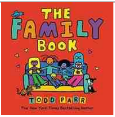 All families are DifferentThe Odd Egg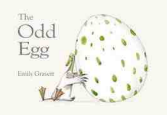 Beegu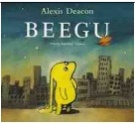 Dogs Don’t Do Ballet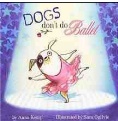 And Tango Makes 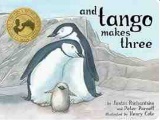 ThreeTeddy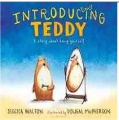 Week 2To understand how to share feelingsL1aTo recognise different types of behaviourL2aTo understand how to recognise bullyingL3aCSE To understand the concept of ‘keeping a secret’ and when it is and isn’t appropriateL4aCSE, RSE: how to report concerns or abuse, and the vocabulary and confidence needed to do so.L5aHow to respond safely and appropriately to adults they may encounter (in all contexts, including online) whom they do not know.L6aWeek 3To understand the importance of not keeping secrets that make them feel uncomfortable/ CSEL1bTo understand that bodies and feelings can be hurtL2bTo recognise appropriate and inappropriate touch /CSEL3bThe importance of permission-seeking and giving in relationships with friends, peers and adults.L4bTo recognise a range of feelings in others and have a range of strategies to helpL5bThe importance of self-respect and how this links to their own.L6bWeek 4To recognise special people in their liveL1cTo understand the difference between appropriate and inappropriate touch/CSEL2cStable, caring relationships, which may be of different types, are at the heart of happy families, and are important for children’s security as they grow upL3c/dTo understand what physical contact is acceptable and unacceptable/ CSEL4cTo learn to recognise and manage daresL5cHow to recognise if family relationships are making them feel unhappy or unsafe, and how to seek help or advice from others if needed.L6cWeek 5Hair, it’s a family 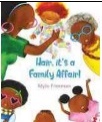 Affair - I am proud of my familyCan I join your Club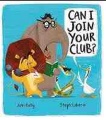 We are all wonders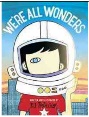 Mixed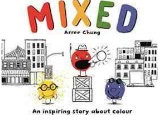 The Artist Who 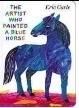 Painted a Blue HorseThe Only Way is 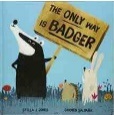 BadgerWeek 6To share views and opinions with othersL1dTo understand that bullying and teasing is hurtful (and what to do if it happens)L2dTo understand both bodies and feelings can be hurt/ Domestic ViolenceL3eTo develop strategies to solve conflict and disputeL4dTo feel confident to raise and express their own concernsL5dTo understand that marriage is a commitment freely entered into by both people. (forced marriage)L6dWeek 7To show respect for other peopleL1eTo understand how to share views and opinions with othersL2eTo recognise different types of relationships: friends, relatives, familyL3eTo be able to listen and respond to a wide range of peopleL4eTo recognise and care about other people’s feelings and if necessary, challenge their point of view.L5eCyberbullyingRSE: that people sometimes behave differently online, including by pretending to be someone they are notL6eWeek 8Most friendships have ups and downs, and that these can often be worked through so that the friendship is repaired or even strengthened, and that resorting to violence is never rightL3f.To feel confident to raise and express their own concernsL4fRSE that marriage represents a formal and legally recognised commitment of two people to each other which is intended to be lifelong.L5fHow to ask for advice or help for themselves or others, and to keep trying until they are heard.L6fBritish Values focusDemocracyOur Pupil ParliamentOur Governing BodyBirmingham City CouncilThe origins of Democracy and other systems of GovernanceUK Parliament and voting systemsThe Separation of Power: The Executive and The Judiciary